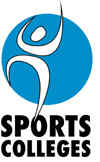 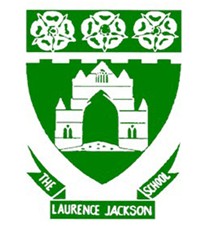 Church Lane, , Tel: 01287 636361.   Fax: 01287 610309www.laurencejackson.orgreception@laurencejackson.org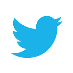          @LJ_SchoolHeadteacher: Tony Gavin BA HonsTemporary Part Time ContractStudent Welfare ManagerGrade D (scp 19-21) 25 hrs per week tto +5 days (8 am – 1.15 pm)Actual salary £10,883 - £11,691 pa gross Required from February 2017An exciting opportunity has arisen at Laurence Jackson School, Guisborough.  We are seeking to appoint a Student Welfare Manager with responsibility for managing student behaviour and attendance within a specified year group.This crucial pastoral role will require the post holders to be flexible, reliable, enthusiastic people who will enjoy the challenge and rewards of working closely with young people and contributing towards ‘Improving Their Life Chances’ at Laurence Jackson School.The successful candidate will join us in our state of the art new building which was completed in September 2016. Application forms and further details are obtainable on the school's website. Details are also available from and returnable to Mrs D Anderson, PA to the Headteacher, Laurence Jackson School, Church Lane, Guisborough, North Yorkshire, TS14 6RD, 01287-636361  andersond@laurencejackson.org Closing date for applications is 12 noon on Friday 20 January 2017. Shortlisting will take place immediately - interviews will be held w/c 23 January 2017.Laurence Jackson School is committed to safeguarding and promoting the welfare of children/young people and vulnerable adults. We expect all staff and volunteers to share this commitment and an enhanced CRB disclosure will be sought along with other relevant employment checks.